Office hours – BallantraeMonday – 8.30am – 6.00 pmTuesday to Friday inclusive – 8.30am – 5.30pmDispensary opening times - Ballantrae: 9-11am; 3-5pmSurgery Hours – Doctor, BallantraeMonday	9.00am – 11.00am	3.30pm – 6.00pmTuesday	9.00am – 11.00am	3.00pm – 5.00pmWednesday	9.00am – 11.00am	3.00pm – 5.00pmThursday	9.00am – 11.00am	3.00pm – 5.00pmFriday	8.40am – 11.00am	3.00pm – 5.00pmSurgery Hours – Nurse, BallantraeMonday	8.30am – 1.00pm	1.00pm – 6.00pmTuesday	8.30am – 12.30pm	2.00pm – 5.00pmWednesday	8.30am – 12.30pm	1.00pm – 5.30pmThursday	9.00am – 1.00pm	1.00pm – 5.00pmFriday	8.30am – 12.30pm	1.15pm – 5.15pmOffice / Surgery Hours -  Doctor, BarrhillMonday	3.00pm – 6.00pmThursday	2.30pm – 5.30pmOffice / Surgery Hours – Nurse, BarrhillTuesday	9.00am – 1.00pmWednesday	9.30am – 12noonMedications/prescriptions can be collected from Barrhill within these timesTelephone Advice Surgery – Monday – FridayPlease contact the practice, your details will be taken and a doctor or nurse will call you back at the earliest opportunity.Antenatal Clinic (by appointment), Ballantrae/BarrhillTuesday	10.30am – 11.00amChild Health Clinics - BallantraeChild Health Surveillance & Immunisation - by appointmentSURGERY TIMES ARE OCCASIONALLY SUBJECT TO CHANGE AT SHORT NOTICE.BALLANTRAE MEDICAL PRACTICEPRACTICE LEAFLET - GUIDE FOR PATIENTS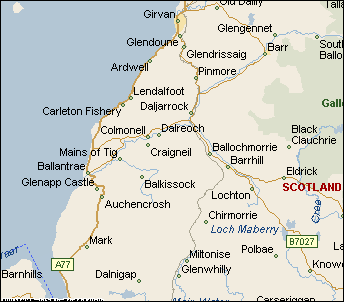 Practice catchment area: Glendoune roundabout in theNorth and Dumfries and  boundary in the South & East.Dr Katy SloanDr John OwenDr Ravindra Sondhi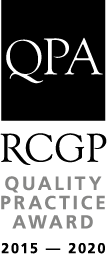 Opening hours – 08:30hrs – 18.00hrs Monday 08.30hrs to 17.30hrs Tuesday to FridayIN AN EMERGENCY PLEASE PHONE 999After 17:30 hrs and at weekends please call NHS 24 – 111       www.nhs24.co.uk               Ballantrae Surgery                              Barrhill Surgery	30 Main Street           	44 Main Street	Ballantrae KA26 0NB	Barrhill KA26 0QP	Tel: (01465) 831302	Tel: (01465) 821218	                           Fax: (01465) 831583	Website: www.ballantraemedicalpractice.co.uk